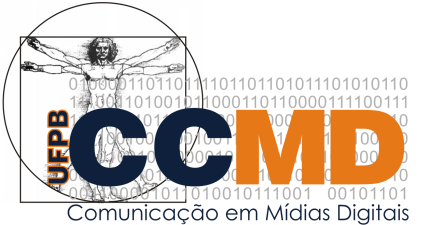    Curso de Comunicação em Mídias Digitais   Centro de Ciências Humanas, Letras e Artes   Universidade Federal da ParaíbaAutorização para Depósito da Versão Final do TCCÀ Coordenação do Curso de Comunicação em Mídias Digitais.Declaro que o(a) estudante __________________________________________, matrícula UFPB ___________________, está autorizado(a) a depositar a versão final de seu Trabalho de Conclusão do Curso, intitulado ___________________________________________________________João Pessoa, ____ de ____________ de 202___.Assinatura do Prof. Orientador 